Schreiben	A 1Beispiel 2Opdracht1: Stel deze persoon voor........................................................	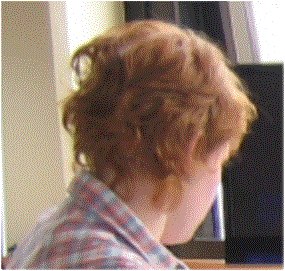 Dit is _______________________________________________________________Ze komt_____________________________________________________________Zij is op 29-08-1993____________________________________________________Nu _______________________________________________________________________Opdracht 2: Beschrijf de relaties van de familieleden!Hans ∞    NelRob   ∞   Ineke		Huub   ∞    Saskia		      Bert    ∞  SanneMarloes		   Wim   Anna                           Martje        MarcVoorbeeld:Hans is de _man_  van Nel.